DDistrict Court of Western Australia Act 1969Portfolio:Attorney GeneralAgency:Department of JusticeDistrict Court of Western Australia Act 19691969/08417 Nov 19691 Apr 1970 (see s. 2 and Gazette 26 Mar 1970 p. 903)District Court of Western Australia Act Amendment Act 19701970/01429 Apr 1970Act other than s. 3(b): 29 Apr 1970 (see s. 2(1));s. 3(b): 18 May 1970 (see s. 2 and Gazette 18 May 1970 p. 1331)District Court of Western Australia Act Amendment Act (No. 2) 19701970/1008 Dec 19708 Dec 1970District Court of Western Australia Act Amendment Act 19721972/04016 Jun 1972Act other than s. 3‑6, 8, 9, 11 & 12: 16 Jun 1972 (see s. 2(1));s. 3‑6, 8, 9 & 12: 13 Jul 1972 (see s. 2(2) and Gazette 30 Jun 1972 p. 2098); s. 11: 13 Jul 1972 (see s. 2(3) and Gazette 30 Jun 1972 p. 2098)Acts Amendment (Judicial Salaries and Pensions) Act 1972 Pt. II1972/0914 Dec 19721 Jan 1973 (see s. 2)Reprint approved 9 Apr 1973 Reprint approved 9 Apr 1973 Reprint approved 9 Apr 1973 Reprint approved 9 Apr 1973 Acts Amendment (Judicial Salaries and Pensions) Act 1974 Pt. II1974/02323 Oct 19741 Jul 1974 (see s. 2)Acts Amendment (Judicial Salaries and Pensions) Act 1975 Pt. II1975/04518 Sep 19758 Aug 1975 (see s. 2)District Court of Western Australia Act Amendment Act 19751975/05824 Oct 19751 Jan 1976 (see s. 2 and Gazette 7 Nov 1975 p. 4125)Acts Amendment (Jurisdiction of Courts) Act 1976 Pt. I1976/0696 Oct 19761 Jan 1977 (see s. 2 and Gazette 24 Dec 1976 p. 5028)Acts Amendment (Expert Evidence) Act 1976 Pt. III1976/11125 Nov 197625 Nov 1976Acts Amendment (Supreme Court and District Court) Act 1978 Pt. III1978/11212 Dec 19781 Apr 1970 (see s. 2)Reprint approved 5 Sep 1980 Reprint approved 5 Sep 1980 Reprint approved 5 Sep 1980 Reprint approved 5 Sep 1980 Acts Amendment (Misuse of Drugs) Act 1981 Pt. III1981/057 (as amended by 1982/082)13 Oct 1981Repealed by 1982/082 s. 3Acts Amendment (Jurisdiction of Courts) Act 1981 Pt. II1981/11814 Dec 19811 Feb 1982 (see s. 2 and Gazette 22 Jan 1982 p. 175)Acts Amendment (Judicial Appointments) Act 1982 Pt. III1982/0076 May 19826 May 1982Acts Amendment (Abolition of Capital Punishment) Act 1984 Pt. VIII1984/0525 Sep 19843 Oct 1984District Court of Western Australia Amendment Act 19841984/12227 Dec 1984s. 1‑7, 12 & 13: 24 Jan 1985 (see s. 2(1)); s. 8‑11: 1 Mar 1985 (see s. 2(2) and Gazette 1 Mar 1985 p. 777)Acts Amendment (Sexual Assaults) Act 1985 Pt. V1985/07420 Nov 19851 Apr 1986 (see s. 2 and Gazette 28 Feb 1986 p. 605)Acts Amendment (Financial Administration and Audit) Act 1985 s. 31985/0984 Dec 19851 Jul 1986 (see s. 2 and Gazette 30 Jun 1986 p. 2255)Commercial Arbitration Act 1985 s. 3(1)1985/1097 Jan 19861 Apr 1986 (see s. 2 and Gazette 28 Feb 1986 p. 605)Acts Amendment (Penalties for Contempt of Court) Act 1986 Pt. II1986/0714 Dec 19864 Dec 1986 (see s. 2)Reprinted as at 12 Feb 1987 Reprinted as at 12 Feb 1987 Reprinted as at 12 Feb 1987 Reprinted as at 12 Feb 1987 Acts Amendment (Legal Practitioners, Costs and Taxation) Act 1987 Pt. IV1987/0651 Dec 198712 Feb 1988 (see s. 2(2) and Gazette 12 Feb 1988 p. 397)Judges’ Salaries and Pensions Amendment Act 1987 s. 81987/0821 Dec 19871 Dec 1987 (see s. 2)Supreme and District Courts (Miscellaneous Amendments) Act 1991 Pt. 31991/01421 Jun 199121 Jun 1991 (see s. 2)Acts Amendment (Sexual Offences) Act 1992 s. 6(8)1992/01417 Jun 19921 Aug 1992 (see s. 2 and Gazette 28 Jul 1992 p. 3671)Acts Amendment (Jurisdiction and Criminal Procedure) Act 1992 Pt. 31992/0539 Dec 19921 Mar 1993 (see s. 2(1) and Gazette 26 Jan 1993 p. 823)Financial Administration Legislation Amendment Act 1993 s. 111993/00627 Aug 19931 Jul 1993 (see s. 2(1))Acts Amendment (Public Sector Management) Act 1994 s. 3(2)1994/03229 Jun 19941 Oct 1994 (see s. 2 and Gazette 30 Sep 1994 p. 4948)Reprinted as at 20 Feb 1996 Reprinted as at 20 Feb 1996 Reprinted as at 20 Feb 1996 Reprinted as at 20 Feb 1996 Local Government (Consequential Amendments) Act 1996 s. 41996/01428 Jun 19961 Jul 1996 (see s. 2)Criminal Law Amendment Act 1996 Pt. 31996/03610 Oct 199610 Oct 1996 (see s. 2(1))Financial Legislation Amendment Act 1996 s. 641996/04925 Oct 199625 Oct 1996 (see s. 2(1))Acts Amendment (Auxiliary Judges) Act 1997 Pt. 21997/02318 Sep 199718 Sep 1997 (see s. 2)Statutes (Repeals and Minor Amendments) Act 1997 s. 481997/05715 Dec 199715 Dec 1997 (see s. 2(1))Reprinted as at 1 Jan 1999 Reprinted as at 1 Jan 1999 Reprinted as at 1 Jan 1999 Reprinted as at 1 Jan 1999 Courts Legislation Amendment Act 2000 Pt. 2 (s. 3‑7)2000/0276 Jul 2000s. 3‑5: 6 Jul 2000 (see s. 2(1)); s. 6 & 7: 28 Jul 2001 (see s. 2(2) and Gazette 27 Jul 2001 p. 3797)State Superannuation (Transitional and Consequential Provisions) Act 2000 s. 752000/0432 Nov 2000To be proclaimed (see s. 2(2))State Records (Consequential Provisions) Act 2000 Pt. 32000/05328 Nov 20001 Dec 2001 (see s. 2 and Gazette 30 Nov 2001 p. 6067)Reprinted as at 19 Jan 2001 (not including 2000/027 s. 6 & 7, 2000/043 & 2000/053)Reprinted as at 19 Jan 2001 (not including 2000/027 s. 6 & 7, 2000/043 & 2000/053)Reprinted as at 19 Jan 2001 (not including 2000/027 s. 6 & 7, 2000/043 & 2000/053)Reprinted as at 19 Jan 2001 (not including 2000/027 s. 6 & 7, 2000/043 & 2000/053)Vexatious Proceedings Restriction Act 2002 s. 132002/02318 Sep 200228 Sep 2002 (see s. 2 and Gazette 27 Sep 2002 p. 4877)Acts Amendment (Equality of Status) Act 2003 Pt. 172003/02822 May 20031 Jul 2003 (see s. 2 and Gazette 30 Jun 2003 p. 2579)Acts Amendment and Repeal (Courts and Legal Practice) Act 2003 s. 32, 111 & 1252003/0654 Dec 20031 Jan 2004 (see s. 2 and Gazette 30 Dec 2003 p. 5722)Acts Amendment (Court of Appeal) Act 2004 s. 322004/0459 Nov 20041 Feb 2005 (see s. 2 and Gazette 14 Jan 2005 p. 163)Courts Legislation Amendment and Repeal Act 2004 Pt. 102004/059 (as amended by 2008/005 s. 24)23 Nov 20041 May 2005 (see s. 2 and Gazette 31 Dec 2004 p. 7128)Criminal Procedure and Appeals (Consequential and Other Provisions) Act 2004 Pt. 72004/08416 Dec 20042 May 2005 (see s. 2 and Gazette 31 Dec 2004 p. 7129 (correction in Gazette 7 Jan 2005 p. 53))Reprint 7 as at 19 Aug 2005 (not including 2000/043)Reprint 7 as at 19 Aug 2005 (not including 2000/043)Reprint 7 as at 19 Aug 2005 (not including 2000/043)Reprint 7 as at 19 Aug 2005 (not including 2000/043)Limitation Legislation Amendment and Repeal Act 2005 Pt. 52005/02015 Nov 200515 Nov 2005 (see s. 2(1))Oaths, Affidavits and Statutory Declarations (Consequential Provisions) Act 2005 Pt. 62005/0242 Dec 20051 Jan 2006 (see s. 2(1) and Gazette 23 Dec 2005 p. 6244)Financial Legislation Amendment and Repeal Act 2006 s. 42006/07721 Dec 20061 Feb 2007 (see s. 2(1) and Gazette 19 Jan 2007 p. 137)Legal Profession Act 2008 s. 6602008/02127 May 20081 Mar 2009 (see s. 2(b) and Gazette 27 Feb 2009 p. 511)Criminal Law Amendment (Homicide) Act 2008 s. 312008/02927 Jun 20081 Aug 2008 (see s. 2(d) and Gazette 22 Jul 2008 p. 3353)Reprint 8 as at 7 Nov 2008 (not including 2000/043 & 2008/021)Reprint 8 as at 7 Nov 2008 (not including 2000/043 & 2008/021)Reprint 8 as at 7 Nov 2008 (not including 2000/043 & 2008/021)Reprint 8 as at 7 Nov 2008 (not including 2000/043 & 2008/021)Commercial Arbitration Act 2012 s. 45 (it. 5)2012/02329 Aug 20127 Aug 2013 (see s. 1B(b) and Gazette 6 Aug 2013 p. 3677)Courts and Tribunals (Electronic Processes Facilitation) Act 2013 Pt. 3 Div. 102013/0204 Nov 201325 Nov 2013 (see s. 2(b) and Gazette 22 Nov 2013 p. 5391)Misuse of Drugs Amendment (Methylamphetamine Offences) Act 2017 Pt. 32017/00321 Aug 201718 Sep 2017 (see s. 2(b))Reprint 9 as at 9 Mar 2018 (not including 2000/043)Reprint 9 as at 9 Mar 2018 (not including 2000/043)Reprint 9 as at 9 Mar 2018 (not including 2000/043)Reprint 9 as at 9 Mar 2018 (not including 2000/043)Court Jurisdiction Legislation Amendment Act 2018 Pt. 22018/0282 Nov 20181 Jan 2019 (see s. 2(b) and Gazette 21 Dec 2018 p. 4845)Legal Profession Uniform Law Application Act 2022 Pt. 17 Div. 72022/00914 Apr 20221 Jul 2022 (see s. 2(c) and SL 2022/113 cl. 2)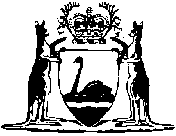 